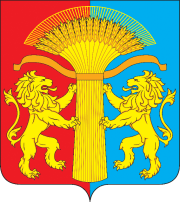 АДМИНИСТРАЦИЯ КАНСКОГО РАЙОНАКРАСНОЯРСКОГО КРАЯПОСТАНОВЛЕНИЕОб утверждении Комплексной схемы организации дорожного движения на территории Канского района Красноярского края В соответствии с Федеральным законом от 06 октября 2003 года  № 131-ФЗ «Об общих принципах организации местного самоуправления в Российской Федерации», Федеральным законом от 29 декабря 2017 года № 443-ФЗ «Об организации дорожного движения в Российской Федерации и о внесении изменений в отдельные законодательные акты Российской Федерации», руководствуясь ст. 7, 38, 40 Устава Канского района, ПОСТАНОВЛЯЮ:  Утвердить комплексную схему организации дорожного движения   на территории Канского района Красноярского края, согласно приложению к настоящему постановлению (только в электронном варианте).Контроль за исполнением настоящего Постановления возложить на заместителя Главы по оперативным вопросам С.И. Макарова.Постановление вступает в силу в день, следующий за днём его опубликования в официальном печатном издании «Вести Канского района», подлежит размещению на официальном сайте муниципального образования   Канский район в информационно-телекоммуникационной сети «Интернет». Глава Канского района 	             		          	                А.А. Заруцкий08.02.2021г. Канск№ 37 – пг